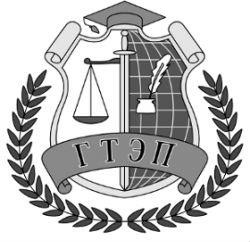 ПРОФЕССИОНАЛЬНОЕ ОБРАЗОВАТЕЛЬНОЕ УЧРЕЖДЕНИЕ«ГУМАНИТАРНЫЙ ТЕХНИКУМ ЭКОНОМИКИ И ПРАВА»ПРИКАЗ«01» апреля 2024 года	№_26.1-ОД/24г. МОСКВАО приеме граждан для обучения по ППССЗ и ППКРС СПО за счет средств физических и (или) юридических лиц и утверждениестоимости в 2024/2025 учебном годуВ целях обеспечении прав граждан и юридических лиц на получение образовательных услуг по основным профессиональным образовательным программам среднего профессионального образования в 2024/2025 учебному году, на основании Приказ Министерства просвещения РФ от 13 октября 2023 г. N 767 "О внесении изменений в Порядок приема на обучение по образовательным программам среднего профессионального образования, утвержденный приказом Министерства просвещения Российской Федерации от 2 сентября 2020 г. N 457" Приказа Министерства Просвещения (в редакции приказов Минпросвещения РФ от 16.03.2021 № 100, от 30.04.2021 № 222 и от 20.10.2022 № 915) регистрационный № 60770 от 06 ноября 2020г. «Об утверждении Порядка приема граждан на обучение по программам среднего профессионального образования»ПРИКАЗЫВАЮ:Организовать   подачу   заявлений   и   иных   документов   при   приеме    на   обучение по программам подготовки специалистов среднего звена и программам подготовки квалифицированных рабочих и служащих среднего профессионального образования как личным приемом, так и в электронной форме.Утвердить цифры приема граждан и стоимость для обучения по программам подготовки специалистов среднего звена и программам подготовки квалифицированных рабочих и служащих профессионального образования за счет средств физических и (или) юридических лиц в 2024/2025 учебном году согласно Приложения 1 к настоящему приказу по всем формам обучения. Утвердить стоимость на 2-ю специальность на 50% дешевле относительно стоимости подготовки при поступлении на основную образовательную программу согласно Приложению 2.Установить в 2024/2025 учебном году стоимость   платных образовательных услуг для обучающихся за счет средств физических и (или) юридических лиц по программам подготовки специалистов среднего звена среднего профессионального образования и программам подготовки квалифицированных рабочих и служащих в размере четырех тысяч рублей 00 копеек в виде скидки относительно стоимости подготовки при поступлении на образовательную программу согласно списка категорий льготных граждан Приложение № 3 к настоящему приказу.Установить в 2024/2025 учебном году стоимость платных образовательных услуг приема 2024/2025 учебного года на заочную форму электронного обучения и дистанционных образовательных технологий за счет средств физических и (или) юридических лиц по программам подготовки специалистов среднего звена и программам подготовкиквалифицированных рабочих и служащих среднего профессионального образования по регионам и агентам.Контроль	за	исполнением	приказа	оставляю	за	директором «Гуманитарный Техникум Экономики и Права» Чаевой Е.А.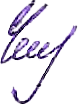 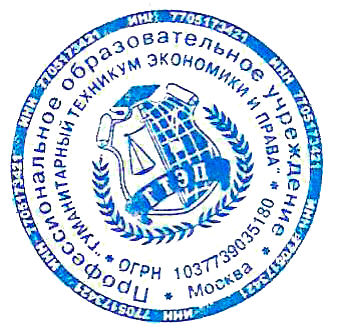 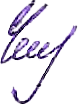 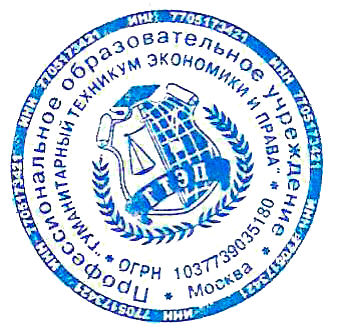   Директор	Е.А. ЧаеваПриложение 1 к приказу № 26.1-ОД/24 от «_01_»  апреля 2024г.Цифры приема граждан для обучения и стоимость за счет средств физически и (или) юридических лиц по программам подготовки специалистов среднего звена среднего профессионального образования очной формы обучения в 2024/2025 учебном годуЦифры приема граждан для обучения и стоимость за счет средств физически и (или) юридических лиц по программам подготовки специалистов среднего звена среднего профессионального образования очно-заочной формы обучения (с применением электронногообучения и дистанционных образовательных технологий) в 2024/2025 учебном годуЦифры приема граждан для обучения и стоимость за счет средств физически и (или) юридических лиц по программам подготовки специалистов среднего звена среднего профессионального образования заочной формы обучения (с применением электронного обучения идистанционных образовательных технологий) в 2024/2025 учебном годуЦифры приема граждан для обучения и стоимость за счет средств физически и (или) юридических лиц по программам подготовки специалистов среднего звена среднего профессионального образования заочной формы обучения в 2024/2025 учебном годуПриложение 2 к приказу № 26.1-ОД/24 от «_01_» апреля 2024г.Утвердить стоимость платной образовательной услуги по приему 2024/2025 уч. года на заочную и очную формы, а также с применением электронного обучения и дистанционных образовательных технологий за счет средств физических и (или) юридических лиц по программам подготовки специалистов среднего звена и программам подготовки квалифицированных рабочих и служащих на 2-ю специальность на 50% дешевле относительно стоимости подготовки при поступлении на основную образовательную программу.Приложение 3Категории льготных граждан:дети сироты и дети, оставшиеся без попечения родителей;обучающиеся-инвалиды (приложить к заявлению копию справки об инвалидности);из семей с доходом ниже прожиточного минимума, установленного законодательством Российской Федерации (приложить к заявлению копию действующей справки с постоянного места жительства, а не из общежития);обучающиеся, имеющие родителей-пенсионеров или инвалидов (приложить к заявлению копии соответствующих документов – удостоверений, справок, свидетельства о рождении студента);обучающиеся из многодетных семей (приложить к заявлению копии соответствующих документов – удостоверения, свидетельства о рождении);Либо при наличии следующих обстоятельств:особая необходимость в лечении и восстановлении здоровья вследствие тяжелого заболевания, несчастного случая (приложить к заявлению копии соответствующих документов – справок, кассовых, товарных чеков.Приложение 4Стоимость платных образовательных услугПриема 2024/2025 уч. года на заочную форму обучения и дистанционных образовательных технологий за счетсредств физических и (или) юридических лиц по программам подготовки специалистов среднего звена и программам подготовки квалифицированных рабочих и служащих среднего профессионального образования по регионам и агентам№ п/пНаименование специальностиКод специальностиНа базе основного общего образованияНа базе среднего общего образованияКвалификацияСрок обученияСтоимость платной образовательной услуги в год, руб./для льготной категориигражданПолная стоимость по каждой образовательной программе за весь периодобучения1Банковское дело (стандартная программа)38.02.075025Специалист банковского делаНа базе основного общего образования -2г.10мес.140 000,00/136 000,00420 000,00-2г.10мес./408 000,00-2г.10мес.1Банковское дело (стандартная программа)38.02.075025Специалист банковского делаНа базе среднего общего образования –1г. 10мес.140 000,00/136 000,00280 000,00-1г.10мес./272 000,00-1г.10мес.2Банковское дело (международная программа)38.02.075025Специалист банковского делаНа базе основного общего образования -2г.10мес.180 000,00/176 000,00540 000-2г.10мес./528 000-2г.10мес.2Банковское дело (международная программа)38.02.075025Специалист банковского делаНа базе среднего общего образования –1г. 10мес.180 000,00/176 000,00360 000,00-1г.10мес./352 000,00-1г.10мес.3Банковское дело (персональная программа со стажировками и гарантированным трудоустройством)38.02.075025Специалист банковского делаНа базе основного общего образования - 2г.10мес.400 000,00/396 000,001 200 000,00-2г.10мес./1 188 000-2г.10мес.3Банковское дело (персональная программа со стажировками и гарантированным трудоустройством)38.02.075025Специалист банковского делаНа базе среднегообщего образования –1г. 10мес.400 000,00/396 000,00800 000,00-1г.10мес./792 000-1г.10мес.4Операционная деятельность в логистике(стандартная программа)38.02.035025Операционный логистНа базе основного общего образования -2г.10мес.140 000,00/136 000,00420 000,00-2г.10мес./408 000,00-2г.10мес.4Операционная деятельность в логистике(стандартная программа)38.02.035025Операционный логистНа базе среднего общего образования –1г. 10мес.140 000,00/136 000,00280 000,00-1г.10мес./272 000,00-1г.10мес5Операционная деятельность в логистике (международная программа)38.02.035025Операционный логистНа базе основного общего образования -2г.10мес.180 000,00/176 000,00540 000-2г.10мес./528 000-2г.10мес.5Операционная деятельность в логистике (международная программа)38.02.035025Операционный логистНа базе среднего общего образования – 1г. 10мес.180 000,00/176 000,00360 000,00-1г.10мес./352 000,00-1г.10мес.6Операционная деятельность в логистике(персональная программа со стажировками игарантированным трудоустройством)38.02.035025Операционный логистНа базе основного общего образования -2г.10мес.400 000,00/396 000,001 200 000,00-2г.10мес./1 188 000-2г.10мес.6Операционная деятельность в логистике(персональная программа со стажировками игарантированным трудоустройством)38.02.035025Операционный логистНа базе среднегообщего образования –1г. 10мес.400 000,00/396 000,00800 000,00-1г.10мес./792 000-1г.10мес.7Юриспруденция (стандартная программа)40.02.045025ЮристНа базе основного общего образования -2г.10мес.140 000,00/136 000,00420 000,00-2г.10мес./408 000,00-2г.10мес7Юриспруденция (стандартная программа)40.02.045025ЮристНа базе среднего общего образования –1г. 10мес.140 000,00/136 000,00280 000,00-1г.10мес./272 000,00-1г.10мес.8Юриспруденция (международная программа)40.02.045025ЮристНа базе основного общего образования - 2г.10мес.180 000,00/176 000,00540 000-2г.10мес./528 000-2г.10мес.8Юриспруденция (международная программа)40.02.045025ЮристНа базе среднего общего образования –1г. 10мес.180 000,00/176 000,00360 000,00-1г.10мес./352 000,00-1г.10мес.9Юриспруденция (персональная программа со стажировками и гарантированным трудоустройством)40.02.045025ЮристНа базе основного общего образования -2г.10мес.400 000,00/396 000,001 200 000,00-2г.10мес./1 188 000-2г.10мес.9Юриспруденция (персональная программа со стажировками и гарантированным трудоустройством)40.02.045025ЮристНа базе среднегообщего образования –1г. 10мес.400 000,00/396 000,00800 000,00-1г.10мес./792 000-1г.10мес.10Экономика и бухгалтерский учет (по отраслям)38.02.015025Бухгалтер. Бухгалтер, специалист по налогообложениюНа базе основного общего образования - 2г.10мес.140 000,00/136 000,00420 000,00-2г.10мес./408 000,00-2г.10мес10Экономика и бухгалтерский учет (по отраслям)38.02.015025Бухгалтер. Бухгалтер, специалист по налогообложениюНа базе среднего общего образования –1г. 10мес.140 000,00/136 000,00280 000,00-1г.10мес./272 000,00-1г.10мес.11Экономика и бухгалтерский учет (по отраслям) (международная программа)38.02.015025Бухгалтер. Бухгалтер, специалист по налогообложению.На базе основного общего образования -2г.10мес.180 000,00/176 000,00540 000-2г.10мес./528 000-2г.10мес.11Экономика и бухгалтерский учет (по отраслям) (международная программа)38.02.015025Бухгалтер. Бухгалтер, специалист по налогообложению.На базе среднего общего образования –1г. 10мес.180 000,00/176 000,00360 000,00-1г.10мес./352 000,00-1г.10мес.12Экономика и бухгалтерский учет (по отраслям) (персональная программа со стажировками и гарантированнымтрудоустройством)38.02.015025Бухгалтер. Бухгалтер, специалист по налогообложению.На базе основного общего образования -2г.10мес.400 000,00/396 000,001 200 000,00-2г.10мес./1 188 000-2г.10мес.12Экономика и бухгалтерский учет (по отраслям) (персональная программа со стажировками и гарантированнымтрудоустройством)38.02.015025Бухгалтер. Бухгалтер, специалист по налогообложению.На базе среднего общего образования –1г. 10мес.400 000,00/396 000,00800 000,00-1г.10мес./792 000-1г.10мес.13Торговое дело (стандартная программа)38.02.085025Специалист торгового делаНа базе основного общего образования -2г.10мес.140 000,00/136 000,00420 000,00-2г.10мес./408 000,00-2г.10мес13Торговое дело (стандартная программа)38.02.085025Специалист торгового делаНа базе среднего общего образования –1г. 10мес.140 000,00/136 000,00280 000,00-1г.10мес./272 000,00-1г.10мес.14Торговое дело (международная программа)38.02.085025Специалист торгового делаНа базе основного общего образования -2г.10мес.180 000,00/176 000,00540 000-2г.10мес./528 000-2г.10мес.14Торговое дело (международная программа)38.02.085025Специалист торгового делаНа базе среднего общего образования –1г. 10мес.180 000,00/176 000,00360 000,00-1г.10мес./352 000,00-1г.10мес.15Торговое дело (персональная программа со стажировками и гарантированным трудоустройством)38.02.085025Специалист торгового делаНа базе основного общего образования -2г.10мес.400 000,00/396 000,001 200 000,00-2г.10мес./1 188 000-2г.10мес.15Торговое дело (персональная программа со стажировками и гарантированным трудоустройством)38.02.085025Специалист торгового делаНа базе среднегообщего образования –1г. 10мес.400 000,00/396 000,00800 000,00-1г.10мес./792 000-1г.10мес.16Информационные системы и программирование (стандартная программа)09.02.075025Администратор баз данных.Специалист по тестированию в области информационных технологий.Программист.На базе основного общего образования -2г.10мес.140 000,00/136 000,00420 000,00-2г.10мес./408 000,00-2г.10мес16Информационные системы и программирование (стандартная программа)09.02.075025Администратор баз данных.Специалист по тестированию в области информационных технологий.Программист.На базе среднего общего образования – 1г. 10мес.140 000,00/136 000,00280 000,00-1г.10мес./272 000,00-1г.10мес.Технический писатель. Специалист по информационным системам.Специалист по информационным ресурсам.Разработчик веб имультимедийных приложений.17Информационные системы и программирование (международная программа)09.02.075025Администратор баз данных.Специалист по тестированию в области информационных технологий.Программист. Технический писатель. Специалист по информационным системам.Специалист по информационным ресурсам.Разработчик веб и мультимедийныхприложений.На базе основного общего образования - 2г.10мес.180 000,00/176 000,00540 000-2г.10мес./528 000-2г.10мес.17Информационные системы и программирование (международная программа)09.02.075025Администратор баз данных.Специалист по тестированию в области информационных технологий.Программист. Технический писатель. Специалист по информационным системам.Специалист по информационным ресурсам.Разработчик веб и мультимедийныхприложений.На базе среднего общего образования – 1г. 10мес.180 000,00/176 000,00360 000,00-1г.10мес./352 000,00-1г.10мес.18Информационные системы и программирование (персональная программа со стажировками и гарантированным трудоустройством)09.02.075025Администратор баз данных.Специалист по тестированию в области информационных технологий.Программист. Технический писатель.Специалист по информационнымНа базе основного общего образования - 2г.10мес.400 000,00/396 000,001 200 000,00-2г.10мес./1 188 000-2г.10мес.18Информационные системы и программирование (персональная программа со стажировками и гарантированным трудоустройством)09.02.075025Администратор баз данных.Специалист по тестированию в области информационных технологий.Программист. Технический писатель.Специалист по информационнымНа базе среднего общего образования – 1г. 10мес.400 000,00/396 000,00800 000,00-1г.10мес./792 000-1г.10мес.системам. Специалист по информационным ресурсам.Разработчик веб и мультимедийныхприложений.19Туризм и гостеприимство (стандартная программа)43.02.165025Специалист по туризму и гостеприимствуНа базе основного общего образования - 2г.10мес.140 000,00/136 000,00420 000,00-2г.10мес./408 000,00-2г.10мес19Туризм и гостеприимство (стандартная программа)43.02.165025Специалист по туризму и гостеприимствуНа базе среднего общего образования –1г. 10мес.140 000,00/136 000,00280 000,00-1г.10мес./272 000,00-1г.10мес.20Туризм и гостеприимство (международная программа)43.02.165025Специалист по туризму и гостеприимствуНа базе основного общего образования - 2г.10мес.180 000,00/176 000,00540 000-2г.10мес./528 000-2г.10мес.20Туризм и гостеприимство (международная программа)43.02.165025Специалист по туризму и гостеприимствуНа базе среднего общего образования –1г. 10мес.180 000,00/176 000,00360 000,00-1г.10мес./352 000,00-1г.10мес.21Туризм и гостеприимство (персональная программа со стажировками и гарантированным трудоустройством)43.02.165025Специалист по туризму и гостеприимствуНа базе основного общего образования -2г.10мес.400 000,00/396 000,001 200 000,00-2г.10мес./1 188 000-2г.10мес.21Туризм и гостеприимство (персональная программа со стажировками и гарантированным трудоустройством)43.02.165025Специалист по туризму и гостеприимствуНа базе среднего общего образования –1г. 10мес.400 000,00/396 000,00800 000,00-1г.10мес./792 000-1г.10мес.22Делопроизводитель (стандартная программа)46.01.035025ДелопроизводительНа базе основного общего образования -1г.10мес.140 000,00/136 000,00280 000,00-1г.10мес./272 000,00-1г.10мес.22Делопроизводитель (стандартная программа)46.01.035025ДелопроизводительНа базе среднего общего образования –10мес.140 000,00/136 000,00140 000,00-10мес./136 000,00-10мес.23Делопроизводитель (персональная программа со стажировками и гарантированным трудоустройством)46.01.035025ДелопроизводительНа базе основного общего образования -1г.10мес.180 000,00/176 000,00360 000-1г.10мес./352 000-1г.10мес.23Делопроизводитель (персональная программа со стажировками и гарантированным трудоустройством)46.01.035025ДелопроизводительНа базе среднего общего образования –10мес.180 000,00/176 000,00180 000,00-10мес./176 000,00-10мес.242424Делопроизводитель(персональная программа со стажировками и гарантированным трудоустройством)46.01.035025ДелопроизводительНа базе основного общего образования -1 г.10мес.400 000,00/396 000,00800 000,00-1г.10мес./792 000-1г.10мес.На базе среднего общего образования –10мес.400 000,00/396 000,00400 000,00-10мес./396 000,00-10мес.№ п/пНаименование специальностиКод специальностиНа базе основного общего образованияНа базе среднего общего образованияКвалификацияСрок обученияСтоимость платной образовательной услуги в год,руб./для льготной категории гражданПолная стоимость по каждой образовательной программе за весь период обучения1Делопроизводитель46.01.035025ДелопроизводительНа базе основного общего образования - 2г.10мес.36 000,00/32 000,00по ускореннойпрограмме: 48000,00-2г. 10мес.144 000,00-3г.10мес.по ускоренной программе 144 000,00-2г.10мес.1Делопроизводитель46.01.035025ДелопроизводительНа базе среднего общего образования - 1г.10мес.36 000,00/32 000,00на базе 11 классов-не предусмотреноускоренная программа72 000,00-1г.10мес.на базе 11 классов-не предусмотрено ускореннаяпрограмма2Информационные системы и программирование09.02.075025Администратор баз данных.Специалист по тестированию в области информационных технологий.Программист. Технический писатель.Специалист по информационным системам.Специалист по информационным ресурсам.Разработчик веб и мультимедийныхприложений.На базе основного общего образования - 4г.10мес.40 000,00/36 000,00по ускоренной программе:50 000,00-3г. 10мес.200 000,00-4г.10мес.по ускоренной программе 200 000,00-3г.10мес.2Информационные системы и программирование09.02.075025Администратор баз данных.Специалист по тестированию в области информационных технологий.Программист. Технический писатель.Специалист по информационным системам.Специалист по информационным ресурсам.Разработчик веб и мультимедийныхприложений.На базе среднего общего образования - 3г.10мес.40 000,00/36 000,00по ускоренной программе:53 000,00-2г. 10мес.160 000,00-3г.10мес.по ускоренной программе 160 000,00-2г.10мес.3Наладчик аппаратных и программных средств и инфокоммуникационных систем09.01.045050Наладчик аппаратного и программного обеспеченияНа базе основного общего образования - 2г.10мес.40 000,00/36 000,00на базе 9 классов-не предусмотреноускоренная программа120 000,00-2г.10мес.на базе 9 классов-не предусмотрено ускоренная программа3Наладчик аппаратных и программных средств и инфокоммуникационных систем09.01.045050Наладчик аппаратного и программного обеспеченияНа базе среднего общего образования - 1г.10мес.40 000,00/36 000,00на базе 11 классов-не предусмотреноускоренная программа80 000,00-1г.10мес.на базе 11 классов-не предусмотрено ускоренная программа№ п/пНаименование специальностиКод специальностиНа базе основного общего образованияНа базе среднего общего образованияКвалификацияСрок обученияСтоимость платной образовательной услуги в год, руб./для льготной категории гражданПолная стоимость по каждой образовательной программе за весь период обучения1Торговое дело38.02.085025Специалист торгового делаНа базе основного общего образования - 3г.10мес.36 000,00/32 000,00по ускоренной программе: 48000,00-2г.10мес.144 000,00-3г.10мес.по ускоренной программе 144 000,00-2г.10мес.1Торговое дело38.02.085025Специалист торгового делаНа базе среднего общего образования - 2г.10мес.36 000,00/32 000,00по ускоренной программе:54 000,00-1г.10мес.108 000,00-2г.10мес.по ускоренной программе: 108 000,00-1г.10мес.2Операционная деятельность в логистике38.02.035050Операционный логистНа базе основного общего образования - 3г.10мес.36 000,00/32 000,00по ускоренной программе: 48000,00-2г.10мес.144 000,00-3г.10мес.по ускоренной программе 144 000,00-2г.10мес.2Операционная деятельность в логистике38.02.035050Операционный логистНа базе среднего общего образования - 2г.10мес.36 000,00/32 000,00по ускоренной программе:54 000,00-1г.10мес.108 000,00-2г.10мес.по ускоренной программе: 108 000,00-1г.10мес.3Туризм и гостеприимство43.02.165050Специалист по туризму и гостеприимствуНа базе основного общего образования - 3г.10мес.36 000,00/32 000,00по ускоренной программе: 48000,00-2г.10мес.144 000,00-3г.10мес.по ускоренной программе 144 000,00-2г.10мес.3Туризм и гостеприимство43.02.165050Специалист по туризму и гостеприимствуНа базе среднего общего образования - 2г.10мес.36 000,00/32 000,00по ускоренной программе:54 000,00-1г.10мес.108 000,00-2г.10мес.по ускоренной программе: 108 000,00-1г.10мес.4Банковское дело38.02.075050Специалист банковского делаНа базе основного общего образования - 3г.10мес.36 000,00/32 000,00по ускоренной программе: 48000,00-2г.10мес.144 000,00-3г.10мес.по ускоренной программе 144 000,00-2г.10мес.4Банковское дело38.02.075050Специалист банковского делаНа базе среднего общего образования - 2г.10мес.36 000,00/32 000,00по ускоренной программе:54 000,00-1г.10мес.108 000,00-2г.10мес.по ускоренной программе: 108 000,00-1г.10мес.5Специальное дошкольное образование44.02.045050Воспитатель детей дошкольного возраста с отклонениями в развитии и с сохраненным развитиемНа базе основного общего образования - 4г.10мес.36 000,00/32 000,00по ускоренной программе:45 000,00-3г.10мес.180 000,00-4г.10мес.по ускоренной программе 180 000,00-3г.10мес.5Специальное дошкольное образование44.02.045050Воспитатель детей дошкольного возраста с отклонениями в развитии и с сохраненным развитиемНа базе среднего общего образования - 3г.10мес.36 000,00/32 000,00по ускоренной программе:48 000,00-2г.10мес.144 000,00-3г.10мес.по ускоренной программе: 144 000,00-2г.10мес.№ п/пНаименование специальностиКод специальностиНа базе основного общего образованияНа базе среднего общего образованияКвалификацияСрок обученияСтоимость платной образовательной услуги в год,руб./для льготной категории гражданПолная стоимость по каждой образовательной программе за весь период обучения1Юриспруденция40.02.0415050ЮристНа базе основного общего образования -3г.10мес.36 000,00/32 000,00по ускоренной программе: 48000,00-2г.10мес.144 000,00-3г.10мес.по ускоренной программе 144 000,00-2г.10мес.1Юриспруденция40.02.0415050ЮристНа базе среднего общего образования -2г. 10мес.36 000,00/32 000,00по ускоренной программе:54 000,00-1г.10мес.108 000,00-2г.10мес.по ускоренной программе: 108 000,00-1г.10мес.2Экономика и бухгалтерский учет (по отраслям)38.02.0115050БухгалтерНа базе основного общегообразования - 3г.10мес.36 000,00/32 000,00по ускоренной программе: 48000,00-2г.10мес.144 000,00-3г.10мес.по ускоренной программе 144 000,00-2г.10мес.2Экономика и бухгалтерский учет (по отраслям)38.02.0115050БухгалтерНа базе среднего общего образования -2г. 10мес.36 000,00/32 000,00по ускоренной программе:54 000,00-1г.10мес.108 000,00-2г.10мес.по ускоренной программе: 108 000,00-1г.10мес.№Название организацииСтоимость платной образовательной услуги в год заочной формы обучения1ИП Рудова Д.А.32 000р.2ИП Семёнова Н.Ф.28 000р.3ИП Орлов А.Е.28 000р.4ООО «Друг»32 000р.5ИП Елисеева Ю.А.28 000р.6ООО «Институт инновационного развития и интеллектуальной собственности»28 000р.7ИП Матевосова Ж.В.25 000р.8ИП Ганжин П.Р.28 000р.9ИП Хабеев Р.Н.28 000р.10ИП Ельсин М.Н.30 000р.11ООО «Таир»32 000р.12ООО «Знание»25 000р.13ИП Караваева Т.А.32 000р.14ООО «ЦИТО»34 000р.15ИП Сасиков Т.С.30 000р.16ИП Журавлев А.О.32 000р.17ИП Карданова З.М.25 000р.18ИП Хмелевский Р.А.34 000р.19ИП Суровцев В.М.25 000р.20ИП Зиманков А.Г.31 000р.21АНО ДПО «ВИПО»25 000р.22АНО ДПО «Академия подготовки кадров»25 000р.23  ИП Раков Н.А.32 000р.